      LOYOLA COLLEGE (AUTONOMOUS), CHENNAI – 600 034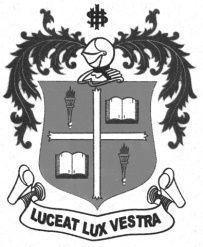     M.Sc. DEGREE EXAMINATION - MEDICAL SOCIOLOGYFOURTH SEMESTER – APRIL 2011SO 4804 - QUANTITATIVE RESEARCH METHODS               Date : 5/4/2011 	Dept. No. 	  Max. : 100 Marks    Time : 9:00 - 12:00                                              Part – A	Write a short note on the following in about 30 words each		(10 x 2 = 20 Marks)Nomothetic explanation.Inductive reasoning.Nominal measures.Double barrelled questions.CAPI.Generalisation.Narrative review.Sampling error.Vignette questionsDependant variable.Part – B	Answer any Five questions in about 300 words each 		(5 x 8 = 40 Marks)How does theory both inform and is informed by research process?What is validity? Why is it an important criterion in social research?Compare and contrast with adequate examples Indexes and scales. Why might it be helpful to conduct a small pilot study before beginning your research project?What is a double blind experiment? Explain with suitable examples.What is the role of bibliography in social research?  How do you reduce error due to interviewer variability?Part – C	Answer any Two questions in about 1200 words each 	(2 x 20 = 40 Marks)Examine in detail the problems associated with structured interview. What is a self-completion questionnaire? What are its advantages and disadvantages? Evaluate the three most common and useful purposes of social research.Evaluate in detail how a research project is designed.xxxxxxxxxxxxxxxx